El present perfect continuousEl present perfect continuous es un tiempo verbal que en español equivale a la forma verbal: yo he estado comiendo, tú has estado comiendo, él ha estado comiendo...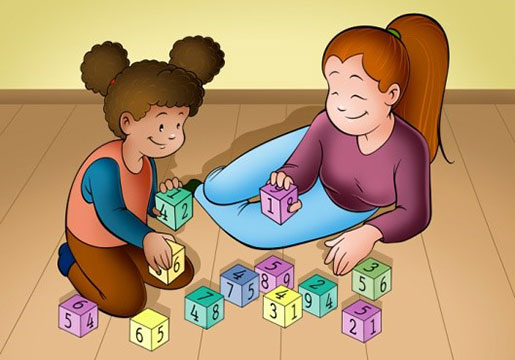 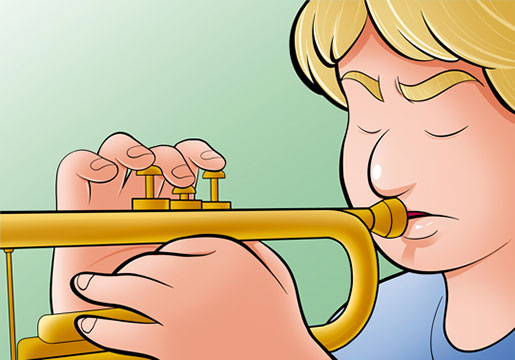 They've been playing all afternoon.			    He has been practicing for two hoursHan estado jugando toda la tarde.                                  Ha estado ensayando por 2 horas.El present perfect continuous se utiliza para:¿Cómo se construye el present perfect continuous?La forma afirmativa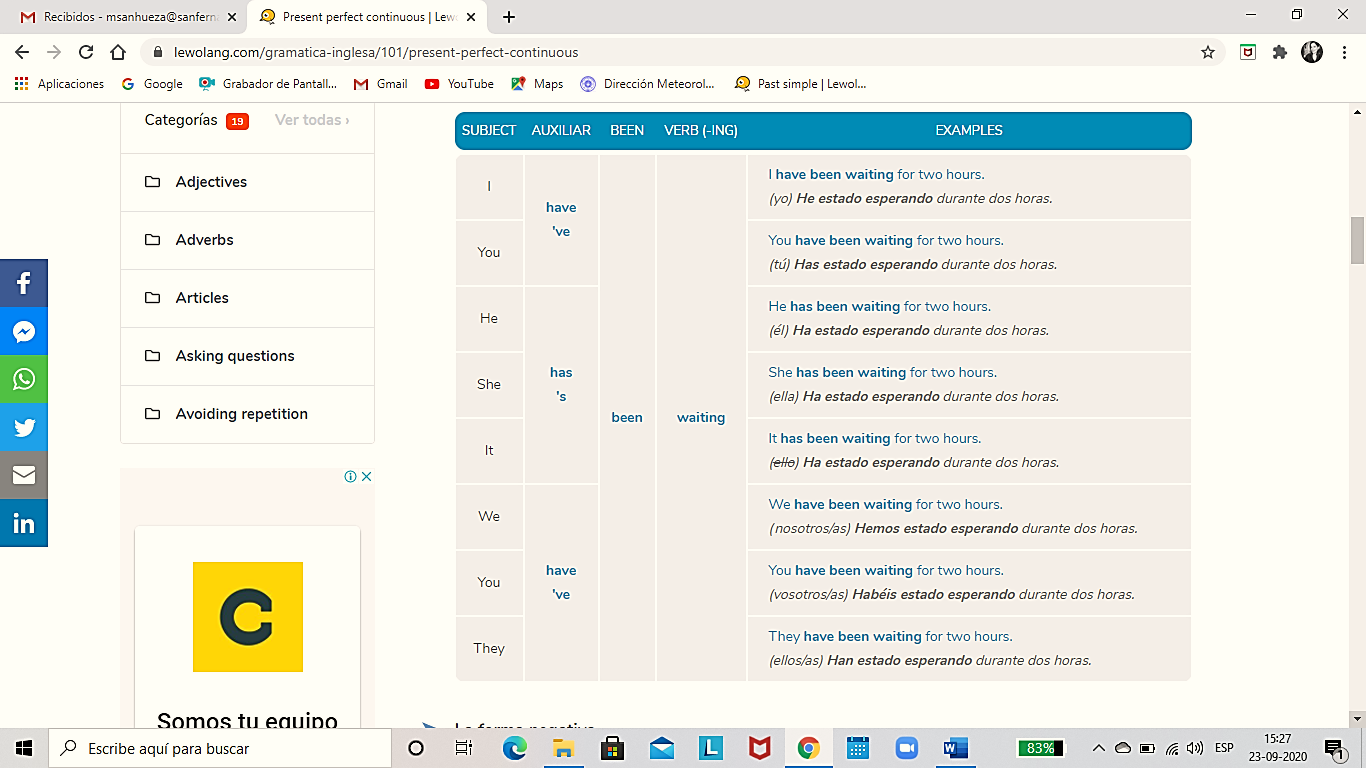 Remember structure HAVE/ HAS +BEEN + VERB INGHAVE se abrevia  ´ve y se usa con los pronombres I-YOU-WE-THEYHAS se abrevia ´s y se usa con los pronombres SHE-HE-ITAsignatura: English  (2° Semestre)N° De La Guía: 1 (OCTUBRE)Título de la Guía: “PRESENT PERFECT CONTINUOUS” (forma afirmativa)Título de la Guía: “PRESENT PERFECT CONTINUOUS” (forma afirmativa)Objetivo de Aprendizaje (OA):    OA 10 Leer y demostrar comprensión de ideas principales e información relevante en textos descriptivos, informativos, narrativos y expositivos auténticos, simples y de variada extensión.  Describir acciones del pasado que continúan en el presente, como she has been feeling tired for two monthsObjetivo de Aprendizaje (OA):    OA 10 Leer y demostrar comprensión de ideas principales e información relevante en textos descriptivos, informativos, narrativos y expositivos auténticos, simples y de variada extensión.  Describir acciones del pasado que continúan en el presente, como she has been feeling tired for two monthsNombre Docente: María Teresa Sanhueza C.Nombre Docente: María Teresa Sanhueza C.Nombre Estudiante:Curso: 3° Medio D-EExpresar una acción que empezó en el pasado y todavía continúa en el presente.Example: I've been trying to sleep for half an hour.Llevo media hora intentando dormirExpresar una acción que empezó en el pasado y que acaba de terminar. Normalmente se puede ver un resultado en el presente.Example: I'm tired. I've been correcting exams.Estoy cansada. He estado corrigiendo exámenes.¿Dudas? ¿Consultas? Me pueden enviar un e-mail a msanhueza@sanfernandocollege.cl de Lunes a Viernes de 9:00 a 18:00 hrs. y yo aclararé sus dudas. Qq@@@@@@qqdfggooooLES RECUERDO QUE PARA LA EVALUACIÓN DE OCTUBRE ES NECESARIO QUE LEAN Y SE ESTUDIEN ESTA GUÍA Y LA SIGUIENTE DONDE TENDRÁN QUE APLICAR ESTE CONTENIDO EN ACTIVITIES.